INDICAÇÃO Nº 5077/2017Indica ao Poder Executivo Municipal a operação “tapa buraco” no asfalto do Jardim Alfa, sito à Rua Monte Gibeon, próximo nº 175. Excelentíssimo Senhor Prefeito Municipal, Nos termos do Art. 108 do Regimento Interno desta Casa de Leis, dirijo-me a Vossa Excelência para solicitar operação tapa buraco no asfalto do  Jardim Alfa, sito a Rua Monte Gibeon, próximo nº 175.  Justificativa:Conforme relatos dos moradores locais e visita “in loco”, verificamos que pela Rua Monte Gibeon, próximo nº 175, Jardim Alfa existem muitos buracos na malha asfáltica, necessitando de reparos urgentes. Plenário “Dr. Tancredo Neves”, em 06 de Junho de 2017.                          Paulo Cesar MonaroPaulo Monaro-Vereador Líder Solidariedade-Fotos do local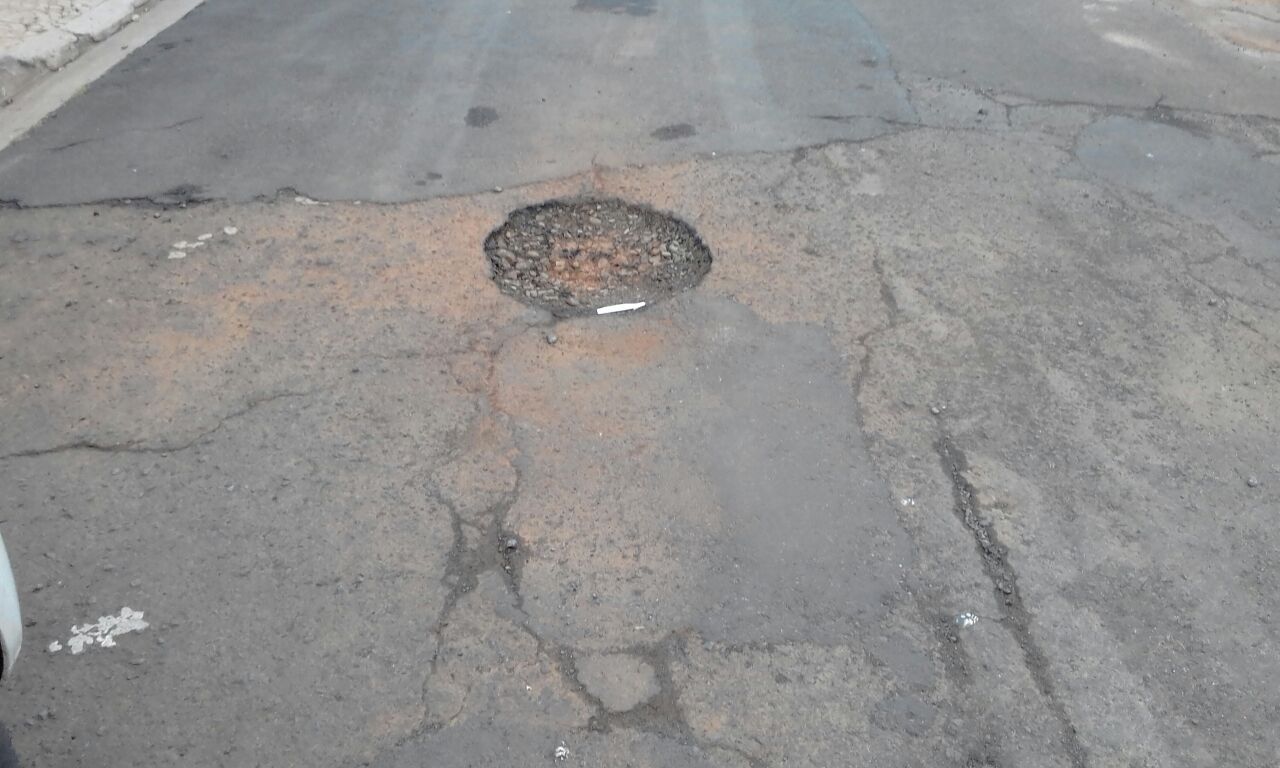 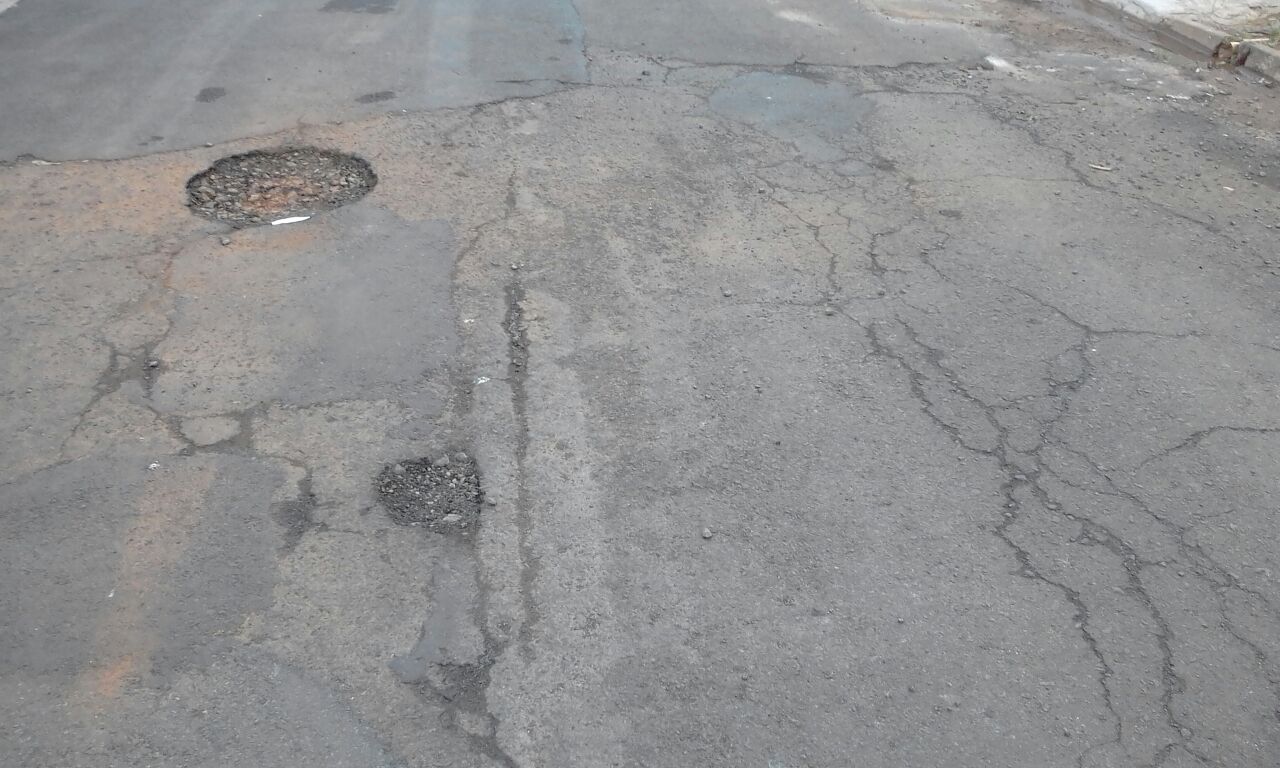 